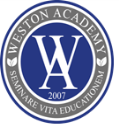 LISTA DE ÚTILES ESCOLARES6° Básico 2017Lenguaje y Comunicación:1 cuaderno cuadro grande (universitario o college) forro azul1 cuaderno cuadro grande (universitario o college) forro transparente1 carpeta plastificada con acoclip color azul1 diccionario español Larousse (uso diario)1 diccionario de sinónimos y antónimos (uso diario)1 Lápiz grafito Lápiz bicolor1 Lápiz pasta (azul, negro, rojo)Textos de estudio:Texto de  Lenguaje y Comunicación 6°Básico " casa del saber”,    Editorial Santillana Matemáticas:1 cuaderno universitario, 100 hojas, cuadro grande.  Forro azulSet de reglas(regla 30 cm, escuadra, transportador)Textos de estudioTexto del Estudiante y Cuaderno de Actividades Matemática 6° año básico Santillana Proyecto “Casa del Saber “Ciencias  Naturales:1 Cuaderno universitario de cuadro grande, 100 hojas; forrado de color verde 1  Carpeta Oficio plastificada con accoclip, color verde.1 Block de hojas oficio y cuadro grande para trabajos de investigación.Textos del estudiante:“Ciencias Naturales 6° Básico – Casa del saber, Editorial Santillana”Historia, Geografía y Ciencias Sociales1 cuaderno universitario, 100 hojas, cuadro grande, forrado color amarillo 1 carpeta oficio plastificada con accoclip, color amarillo.Textos de estudio:“Sociedad 6° Básico – Casa del saber, Editorial Santillana”Inglés:Carpeta Naranja, Cuaderno Líneas Forro NaranjoTextos de estudio:Get Ready for MoversSchools, Oxford Read and Discover, Level 2The Shoemaker and the Elves, Oxford Classic Tales, Level 1Educación física1 Cuaderno cuadro grande universitario 80 hojas.	Uniforme deportivo completo: Buzo deportivo oficialPolera deportivaShort o calza oficialZapatillas   deportivas de preferencia jogging(no colores fuertes)jockey azul y bloqueador.Bolso deportivo Útiles de aseo personal: toalla, jabón, desodorante, peineta,Tecnología1 cuaderno universitario 100 hojas, cuadro grande, forro  color blanco1 Pendrive  (marcado con nombre y curso)Artes1 Caja plástica transparente de 10 litros, indicada con nombre y curso.1 carpeta oficio plastificada con accoclip, color celeste 1 resma (tamaño carta u oficio)2 block de dibujo n° 99.1 Caja de crayones 12 colores.1 Cajas de plasticina 12 colores.1 Témpera de 12 colores.1 Estuche de goma eva normal1 estuche de goma eva glitter2 Estuche de cartulina de colores.1 estuche de cartulina española10 láminas tamaño oficio para termolaminar 1 set glitter. 2 pliego de papel kraf2 pliegos de cartulina (colores a elección)6 Paquetes de papel lustre de 10x10cm.2 Pinceles: Nº 6 y 121 mezclador y vaso plástico.1 Caja de plumones punta redonda 12 colores1 Cola fría (mediana)2 bolsas de palitos de helado (una sin color y una con color)2 Cinta adhesiva gruesa transparente. (cinta de embalaje)2 Masking Tape.(grueso)5 plumones de pizarra (1 rojo, 2 azul y 2 negro)MúsicaCuaderno universitario cuadro grande, 100 hojas. Forro gris.1 Instrumento musical a elección personalReligión1 cuaderno universitario 80 hojas, forro celeste.1 estuche de cartulinas de color para trabajos durante el año.Formación1 Carpeta moradaMaterial Estuche:2 lápices grafito2 lápices bicolor 2 lápices pasta azul1 lápiz pasta rojo1 lápiz pasta negro12 lápices de colores1 corrector de lápiz.1 pegamento en barra medianoTijera punta roma.1 goma de borrarRegla 10 cms2 destacadores color a elecciónNotas importantes:Todos los cuadernos deben venir forrados con el color correspondiente, marcados y plastificados.El uniforme oficial del colegio es de uso obligatorio y está debidamente especificado en el manual de convivencia.Los niños y niñas deben  traer sus cuadernos y textos de estudio de acuerdo al horario de clases.Todos los materiales deben venir marcados con el nombre del estudiante y curso.LECTURA COMPLEMENTARIA 2017Venta de texto en el colegio:LENGUAJEMesLibroAutorEditorialLENGUAJEAbrilUn crimen secundarioMarcelo BirmajercolihueLENGUAJEMayoEl terror del 6 to BYolanda ReyesAlfaguaraLENGUAJEJunioUn secreto en mi colegioAngélica Dossettizig-zagLENGUAJEJulioFrancisca yo te amoJosé Luis RosascoAndrés belloLENGUAJEAgostoEl niño con el pijama de rayasJohn BoyneLetras de bolsilloLENGUAJESeptiembreManolito GafotasElvira LindoAlfaguaraLENGUAJEOctubreLos agujeros NegrosYolanda ReyesAlfaguaraLENGUAJENoviembreEl caso del futbolista enmascaradoCarlos SchlaenAlfaguaraINGLÉS textoEditorialINGLÉS SchoolsOxford Read and Discover, Level 2INGLÉS The Shoemaker and the Elves,Oxford Classic Tales, Level 1HISTORIAFechaLibroAutorEditorialHISTORIAPrimer Semestre Bernardo O’Higgins Ricardo Faivovich y Macarena GarcíaAlfaguaraHISTORIASegundo semestreManuel RodríguezRicardo Faivovich y Macarena GarcíaAlfaguaraHISTORIATextosFechaLenguaje, Matemática ,Historia y Ciencias Naturales, editorial. SantillanaSábado 4 de Marzo de 2017, de 10:00 a 13:00.Inglés, Get Ready for Movers OxfordSábado 4 de Marzo de 2017, de 10:00 a 13:00.